РОССИЙСКАЯ ФЕДЕРАЦИЯИвановская область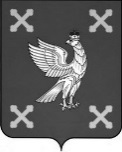 Администрация Шуйского муниципального районаПОСТАНОВЛЕНИЕот 17.06.2015 № 382-п     г.  ШуяО внесении изменений в постановление Администрации Шуйского муниципального района от 31.12.2010 № 697 «Об утверждении Порядка составления, утверждения и ведения бюджетной сметы муниципальных казенных учреждений»В соответствии со статьей 221 Бюджетного кодекса Российской Федерации, приказа Министерства Финансов Российской Федерации от 20.11.2007 № 112 н «Об общих требованиях к порядку составления, утверждения и ведения бюджетных смет казенных учреждений» Администрация Шуйского муниципального района постановляет:1. Внести в постановление Администрации Шуйского муниципального района от 31.12.2010 № 697 «Об утверждении Порядка составления, утверждения и ведения бюджетной сметы муниципальных казенных учреждений» изменение, изложив приложение в новой редакции (прилагается).2. Контроль за исполнением настоящего постановления возложить на заместителя главы администрации по экономической политике, начальника финансового управления Хренову С.В.3. Настоящее постановление вступает в силу после его официального опубликования.Глава администрацииШуйского муниципального района                                           С.А. Бабанов                                                                                         Приложениек постановлению Администрации Шуйского муниципального районаот 17.06.2015 № 382-п                                                                           Приложениек постановлению Администрации Шуйского муниципального районаот 31.12.2010 № 697Порядоксоставления, утверждения и ведения бюджетной сметымуниципальных казенных учрежденийI. Общие положения1.Настоящий Порядок составления, утверждения и ведения бюджетной сметы муниципальных казенных учреждений (далее – Порядок) определяет правила составления, утверждения и ведения бюджетной сметы муниципального казенного учреждения, а также с учетом положений статьи 161 Бюджетного кодекса Российской Федерации органов местного самоуправления (далее – Учреждение).Порядок разработан в соответствии с Бюджетным кодексом Российской Федерации и приказом Министерства Финансов Российской Федерации от 20.11.2007 № 112 н «Об общих требованиях к порядку составления, утверждения и ведения бюджетных смет казенных учреждений».2. Контроль за целевым и эффективным расходованием средств, получаемых на финансирование деятельности Учреждений, возлагается на их руководителя.II. Составление и утверждение бюджетной сметы учреждения3. Бюджетная смета Учреждения (свод смет учреждений) составляется по форме согласно приложению № 1 к настоящему Порядку в течение 10 рабочих дней со дня получения лимитов бюджетных обязательств на текущий финансовый год и плановый период и устанавливает объем и распределение расходов бюджета в соответствии с доведенными в установленном порядке лимитами бюджетных обязательств на принятие и (или) исполнение бюджетных обязательств по обеспечению выполнения функций учреждения на период одного финансового года.Показатели сметы формируются в разрезе кодов классификации расходов бюджетов бюджетной классификации Российской Федерации по главе, разделу, подразделу, целевым статьям, виду расходов, классификации операций сектора государственного управления с учетом детализации по кодам аналитических показателей.4. К представленной на утверждение смете прилагаются обоснования (расчеты) плановых сметных показателей, использованных при формировании сметы, являющихся неотъемлемой частью сметы.В целях формирования бюджетной сметы учреждения на очередной финансовый год на этапе составления проекта бюджета Шуйского муниципального района на очередной финансовый год и плановый период учреждение составляет проект бюджетной сметы на очередной финансовый год по форме согласно приложению № 2 к настоящему Порядку с приложением расчетов и обоснований бюджетных ассигнований на очередной финансовый год.Формирование проекта бюджетной сметы на очередной финансовый год осуществляется в соответствии с порядком составления, утверждения и ведения сметы, установленным главным распорядителем средств бюджета.В случае если решение о бюджете утверждается на очередной финансовый год и плановый период, главный распорядитель средств бюджета при установлении порядка составления, утверждения и ведения сметы вправе предусмотреть формирование проектов смет на очередной финансовый год и годы планового периода.5. Смета реорганизуемого учреждения составляется в порядке, установленном главным распорядителем средств бюджета, в ведение которого перешло реорганизуемое учреждение, на период текущего финансового года и в объеме доведенных учреждению в установленном порядке лимитов бюджетных обязательств.6. Проект бюджетной сметы, бюджетная смета, изменения в бюджетную смету составляются в рублях.7. Смета учреждения, являющегося главным распорядителем средств бюджета, утверждается руководителем главного распорядителя средств бюджета.Смета учреждения, не являющегося главным распорядителем средств бюджета, утверждается руководителем главного распорядителя средств бюджета, если иной порядок не предусмотрен главным распорядителем средств бюджета.Руководитель главного распорядителя средств бюджета вправе в установленном им порядке предоставить руководителю распорядителя средств бюджета право утверждать сметы учреждений, находящихся в его ведении. Руководитель главного распорядителя средств бюджета вправе утверждать свод смет учреждений, представленный ему распорядителем средств бюджета.Смета обособленного (структурного) подразделения учреждения без прав юридического лица, осуществляющего полномочия по ведению бюджетного учета, утверждается руководителем учреждения, в составе которого создано данное подразделение.8. Руководитель главного распорядителя (распорядителя) средств бюджета вправе в установленном им порядке ограничить предоставленное право утверждать смету учреждения руководителю распорядителя средств бюджета (учреждения) в случае выявления нарушений бюджетного законодательства Российской Федерации, допущенных соответствующим учреждением при исполнении сметы.III. Ведение бюджетной сметы учреждения9. Ведением бюджетной сметы является внесение изменений в смету в пределах, доведенных учреждению в установленном порядке объемов соответствующих лимитов бюджетных обязательств.Изменения показателей бюджетной сметы составляются учреждением по форме согласно приложению № 3 к настоящему Порядку.Внесение изменений в смету осуществляется путем утверждения изменений показателей - сумм увеличения, отражающихся со знаком «плюс» и (или) уменьшения объемов сметных назначений, отражающихся со знаком «минус»:изменяющих объемы сметных назначений в случае изменения доведенного учреждению в установленном порядке объема лимитов бюджетных обязательств;изменяющих распределение сметных назначений по кодам классификации расходов бюджетов бюджетной классификации Российской Федерации (кроме кодов классификации операций сектора государственного управления), требующих изменения показателей бюджетной росписи главного распорядителя средств бюджета и лимитов бюджетных обязательств;изменяющих распределение сметных назначений по кодам классификации операций сектора государственного управления, не требующих изменения показателей бюджетной росписи главного распорядителя средств бюджета и утвержденного объема лимитов бюджетных обязательств;изменяющих распределение сметных назначений по кодам классификации операций сектора государственного управления, требующих изменения утвержденного объема лимитов бюджетных обязательств.10. Внесение изменений в смету, требующее изменения показателей бюджетной росписи главного распорядителя средств бюджета и лимитов бюджетных обязательств, утверждается после внесения в установленном порядке изменений в бюджетную роспись главного распорядителя средств бюджета и лимиты бюджетных обязательств.11. Утверждение изменений в смету осуществляется руководителем главного распорядителя средств бюджета, утвердившего смету учреждения (руководителем распорядителя средств бюджета, учреждения - в случае предоставления им права утверждать смету в соответствии с пунктом 8 настоящих Общих требований) на основании предложений руководителя учреждения в порядке, установленном главным распорядителем средств бюджета в соответствии с пунктом 2 настоящих Общих требований.12. Внесение изменений в смету учреждения (свод смет учреждений) осуществляется в порядке, установленном главным распорядителем средств бюджета в соответствии с пунктом 2 настоящих Общих требований.